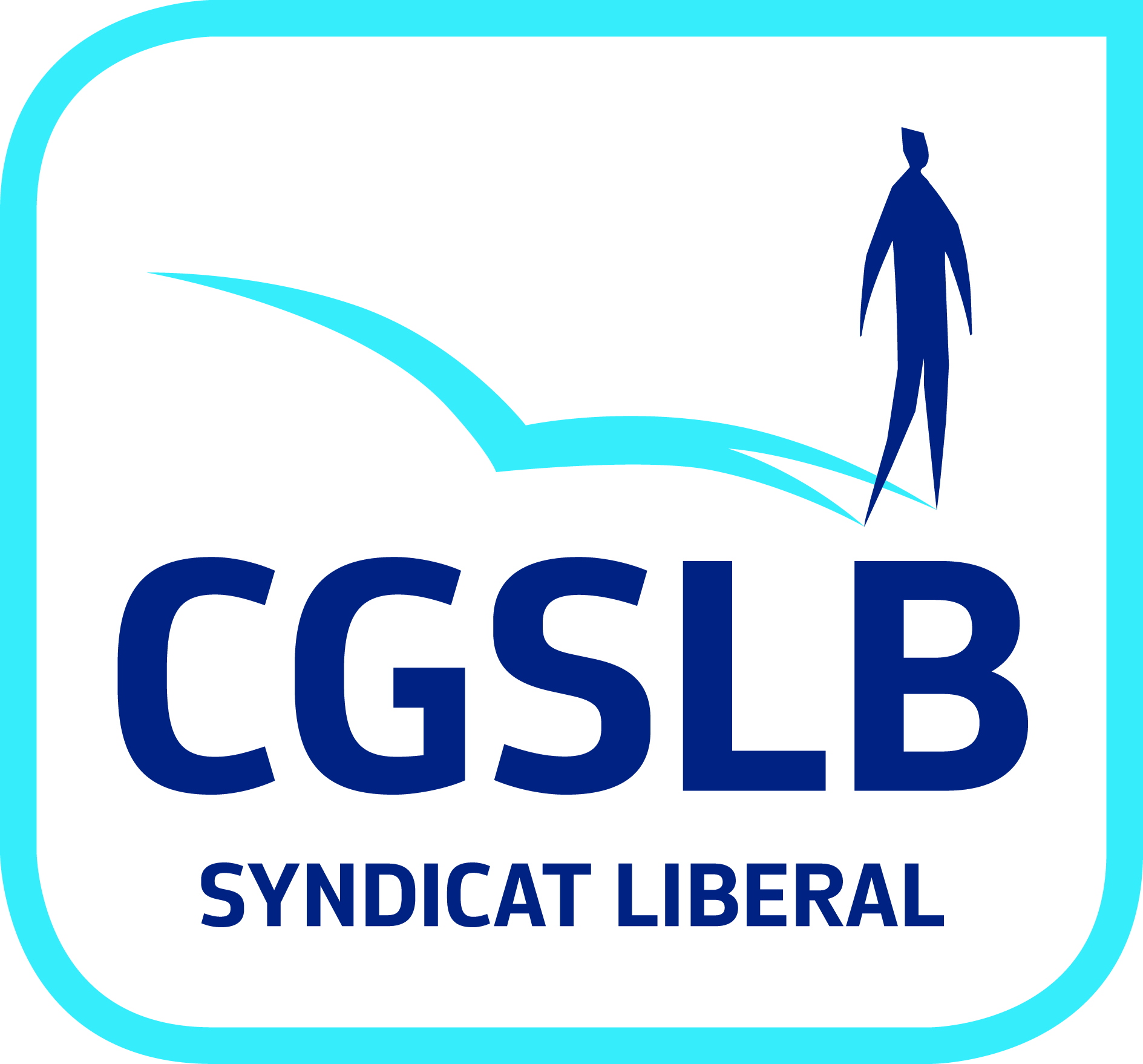 	Votre Liberté Votre VoixE.R. : Aurélie Carette, Boulevard Baudouin 8, 1000 Bruxelles Exempt de timbre; art. 198.7 CdT.